R A D I C A L The Bottom Line:___________Times Demand__________ Faith2 Timothy 3:1 (NKJV) 1 But know this, that in the last days perilous times will come:Get In The F.L.O.W.1. F: _________ JesusMatthew 10:38(NLT)If you refuse to take up your cross and follow me, you are not worthy of being mine.The commitment to follow Jesus is very simple in __________, but it takes great humility, courage and _______________ to realize.2. L: _______ Your Vision3. O: ______ Your Inability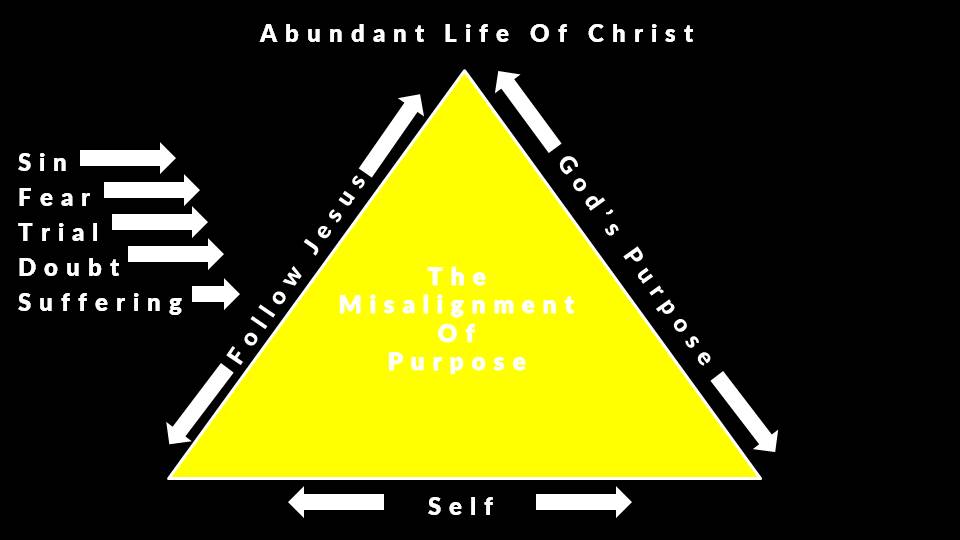 We can never follow Jesus by means of our own intellect, wisdom and __________.Through the ________ Jesus did what we could never do in order to transform us into what we could never be.4. _______ With Determination1 Peter 2:21 (NLT)21 For God called you to do good, even if it means suffering, just as Christ suffered for you. He is your example, and you must follow in his steps.Notes:______________________________________________________________________________________________________________________________________________________________________________________________________________________________________________________________________________________________________________________________________________________________________________________________________________________________________________________________________________________________________________________________________________________________________________________________________________________________________________________________________________________________________________________________________________________________________________________________________________________________________________